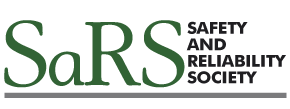 THE SAFETY AND RELIABILITY SOCIETYHollinwood Business Centre, Albert Street, Oldham, Manchester, OL8 3QLTELEPHONE: 0161 393 8411e-mail: info@sars.org.ukChief Executive: Dr Jacqueline A Ward MBE C.Psychol CSci AFBPsSThe Safety and Reliability Society Annual General Meeting, 2022 - Form of ProxyIf you will not be attending the meeting, you may appoint another person (a ‘proxy’), who could be the chairman of the meeting, to attend the meeting and vote on your behalf in the event of a poll (please tick as appropriate below). To do so please complete the rest of this form and return it to the office at Hollinwood Business Centre (address above) to arrive no later than 48 hours before the appointed time of the meeting. A scanned copy of this form emailed to info@sars.org.uk is acceptable.as my proxy to vote for me on behalf as indicated below on this form, otherwise to vote as my proxy deems appropriate (Proxy’s Discretion) at the  of the Society to be held Tuesday 23rd November 2021 at online at 1645 for 1700 and at every adjournment thereof.Please indicate your vote by crossing the relevant box. Note: more than one cross per line will constitute an invalid vote in respect of that resolution.**as published on the Society website www.sars.org.uk in due course and obtainable on application to the Society officeThe completed form must be received at the Society’s office no later than 48hrs prior to the meeting. I appoint the Chairman of the meetingORName		AddressName DateMembership NumberMembership gradeSignature (if posting back to office – otherwise digital signature is sufficient)ResolutionForAgainstAbstainProxy’s Discretion1. Acceptance of minutes of 2021 **1a. Any amendment thereto             2. Acceptance of Council report and financial statements year ending 30th June 2022**              3. Appointment and remuneration of auditors4. Acceptance of resolutions of Council**